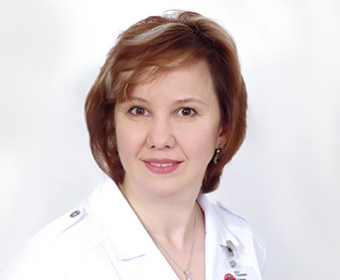 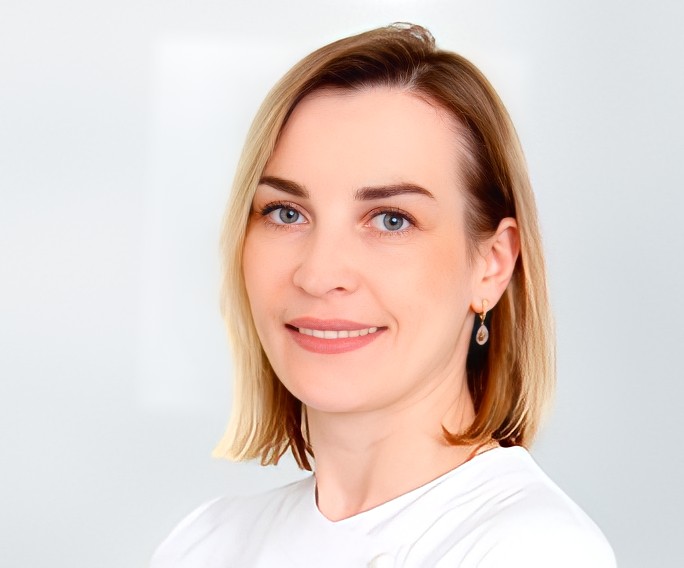 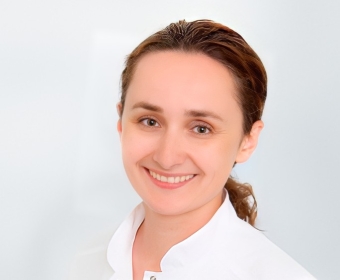 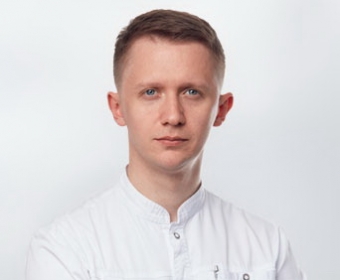 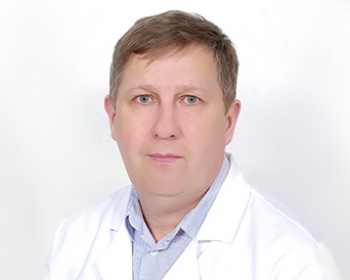 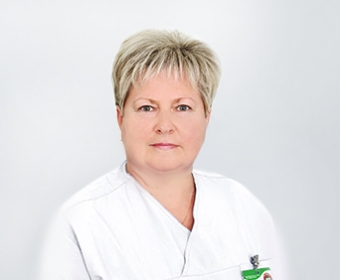 Обязательные требования: портретная съемка, медицинская форма (белый халат, бейджик без избытка украшений, опрятный вид, для мужчин - галстук), уложенные волосы и/или прическа, аккуратный дневной макияж (для женщин). Улыбка обязательна!Фотография врача размещается на сайте www.brest.lode.by, инстаграм клиники, на стендах в центре.1ФотографияФотографияВ обязательном порядке необходимо предоставить высокого качества фотографию в электр. варианте для дальнейшего размещения на корпоративном сайте и на стенде врачей «ЛОДЭ».  Обязательные требования: портретная съемка, медицинская форма (белый халат, без избытка украшений, опрятный вид, для мужчин - галстук), уложенные волосы и/или прическа, аккуратный дневной макияж (для женщин). Улыбка обязательна! Юлия – 375 29720 69 48В обязательном порядке необходимо предоставить высокого качества фотографию в электр. варианте для дальнейшего размещения на корпоративном сайте и на стенде врачей «ЛОДЭ».  Обязательные требования: портретная съемка, медицинская форма (белый халат, без избытка украшений, опрятный вид, для мужчин - галстук), уложенные волосы и/или прическа, аккуратный дневной макияж (для женщин). Улыбка обязательна! Юлия – 375 29720 69 48В обязательном порядке необходимо предоставить высокого качества фотографию в электр. варианте для дальнейшего размещения на корпоративном сайте и на стенде врачей «ЛОДЭ».  Обязательные требования: портретная съемка, медицинская форма (белый халат, без избытка украшений, опрятный вид, для мужчин - галстук), уложенные волосы и/или прическа, аккуратный дневной макияж (для женщин). Улыбка обязательна! Юлия – 375 29720 69 48В обязательном порядке необходимо предоставить высокого качества фотографию в электр. варианте для дальнейшего размещения на корпоративном сайте и на стенде врачей «ЛОДЭ».  Обязательные требования: портретная съемка, медицинская форма (белый халат, без избытка украшений, опрятный вид, для мужчин - галстук), уложенные волосы и/или прическа, аккуратный дневной макияж (для женщин). Улыбка обязательна! Юлия – 375 29720 69 48В обязательном порядке необходимо предоставить высокого качества фотографию в электр. варианте для дальнейшего размещения на корпоративном сайте и на стенде врачей «ЛОДЭ».  Обязательные требования: портретная съемка, медицинская форма (белый халат, без избытка украшений, опрятный вид, для мужчин - галстук), уложенные волосы и/или прическа, аккуратный дневной макияж (для женщин). Улыбка обязательна! Юлия – 375 29720 69 48В обязательном порядке необходимо предоставить высокого качества фотографию в электр. варианте для дальнейшего размещения на корпоративном сайте и на стенде врачей «ЛОДЭ».  Обязательные требования: портретная съемка, медицинская форма (белый халат, без избытка украшений, опрятный вид, для мужчин - галстук), уложенные волосы и/или прическа, аккуратный дневной макияж (для женщин). Улыбка обязательна! Юлия – 375 29720 69 48В обязательном порядке необходимо предоставить высокого качества фотографию в электр. варианте для дальнейшего размещения на корпоративном сайте и на стенде врачей «ЛОДЭ».  Обязательные требования: портретная съемка, медицинская форма (белый халат, без избытка украшений, опрятный вид, для мужчин - галстук), уложенные волосы и/или прическа, аккуратный дневной макияж (для женщин). Улыбка обязательна! Юлия – 375 29720 69 48В обязательном порядке необходимо предоставить высокого качества фотографию в электр. варианте для дальнейшего размещения на корпоративном сайте и на стенде врачей «ЛОДЭ».  Обязательные требования: портретная съемка, медицинская форма (белый халат, без избытка украшений, опрятный вид, для мужчин - галстук), уложенные волосы и/или прическа, аккуратный дневной макияж (для женщин). Улыбка обязательна! Юлия – 375 29720 69 482Ф.И.О. (полные данные)Ф.И.О. (полные данные)2Мобильный телефонМобильный телефонМобильный телефонМобильный телефонМобильный телефонМобильный телефонМобильный телефон2Электронная почта (разборчиво)Электронная почта (разборчиво)Электронная почта (разборчиво)Электронная почта (разборчиво)Электронная почта (разборчиво)Электронная почта (разборчиво)Электронная почта (разборчиво)3Специальность (полные данные)Специальность (полные данные)Специальность (полные данные)Специальность (полные данные)Специальность (полные данные)Специальность (полные данные)Специальность (полные данные)3Специальность (полные данные)Специальность (полные данные)Специальность (полные данные)Специальность (полные данные)Специальность (полные данные)Специальность (полные данные)Специальность (полные данные)4Квалификационная категория (полные данные)Квалификационная категория (полные данные)Квалификационная категория (полные данные)Квалификационная категория (полные данные)Квалификационная категория (полные данные)Квалификационная категория (полные данные)Квалификационная категория (полные данные)4Квалификационная категория (полные данные)Квалификационная категория (полные данные)Квалификационная категория (полные данные)Квалификационная категория (полные данные)Квалификационная категория (полные данные)Квалификационная категория (полные данные)Квалификационная категория (полные данные)4Ученая степень, звание (полные данные)Ученая степень, звание (полные данные)Ученая степень, звание (полные данные)Ученая степень, звание (полные данные)Ученая степень, звание (полные данные)Ученая степень, звание (полные данные)Ученая степень, звание (полные данные)4Ученая степень, звание (полные данные)Ученая степень, звание (полные данные)Ученая степень, звание (полные данные)Ученая степень, звание (полные данные)Ученая степень, звание (полные данные)Ученая степень, звание (полные данные)Ученая степень, звание (полные данные)5Стаж работы в данной области (указать, с какого года)Стаж работы в данной области (указать, с какого года)Стаж работы в данной области (указать, с какого года)Стаж работы в данной области (указать, с какого года)Стаж работы в данной области (указать, с какого года)Стаж работы в данной области (указать, с какого года)Стаж работы в данной области (указать, с какого года)Стаж работы в данной области (указать, с какого года)6Стаж работы в ООО «ЛОДЭ»  (указать, с какого года)Стаж работы в ООО «ЛОДЭ»  (указать, с какого года)Стаж работы в ООО «ЛОДЭ»  (указать, с какого года)Стаж работы в ООО «ЛОДЭ»  (указать, с какого года)Стаж работы в ООО «ЛОДЭ»  (указать, с какого года)Стаж работы в ООО «ЛОДЭ»  (указать, с какого года)Стаж работы в ООО «ЛОДЭ»  (указать, с какого года)Стаж работы в ООО «ЛОДЭ»  (указать, с какого года)7Образование(год окончания, полное наименование учебного заведения)Образование(год окончания, полное наименование учебного заведения)Образование(год окончания, полное наименование учебного заведения)Образование(год окончания, полное наименование учебного заведения)Образование(год окончания, полное наименование учебного заведения)Образование(год окончания, полное наименование учебного заведения)Образование(год окончания, полное наименование учебного заведения)7Образование(год окончания, полное наименование учебного заведения)Образование(год окончания, полное наименование учебного заведения)Образование(год окончания, полное наименование учебного заведения)Образование(год окончания, полное наименование учебного заведения)Образование(год окончания, полное наименование учебного заведения)Образование(год окончания, полное наименование учебного заведения)Образование(год окончания, полное наименование учебного заведения)8Повышение квалификации(подготовка/ переподготовка, клин.ординатура, аспирантура, все курсы повышения квалификации, присвоение категорий и званий и т.д.  Указывать:  год название / тема учреждение и место проведения вся информация содержится в Ваших дипломах, сертифика-тах, свидетельствах и т.д.)Повышение квалификации(подготовка/ переподготовка, клин.ординатура, аспирантура, все курсы повышения квалификации, присвоение категорий и званий и т.д.  Указывать:  год название / тема учреждение и место проведения вся информация содержится в Ваших дипломах, сертифика-тах, свидетельствах и т.д.)Повышение квалификации(подготовка/ переподготовка, клин.ординатура, аспирантура, все курсы повышения квалификации, присвоение категорий и званий и т.д.  Указывать:  год название / тема учреждение и место проведения вся информация содержится в Ваших дипломах, сертифика-тах, свидетельствах и т.д.)Повышение квалификации(подготовка/ переподготовка, клин.ординатура, аспирантура, все курсы повышения квалификации, присвоение категорий и званий и т.д.  Указывать:  год название / тема учреждение и место проведения вся информация содержится в Ваших дипломах, сертифика-тах, свидетельствах и т.д.)ПРИМЕРЫПРИМЕРЫПРИМЕРЫПРИМЕРЫПРИМЕРЫПРИМЕРЫ8Повышение квалификации(подготовка/ переподготовка, клин.ординатура, аспирантура, все курсы повышения квалификации, присвоение категорий и званий и т.д.  Указывать:  год название / тема учреждение и место проведения вся информация содержится в Ваших дипломах, сертифика-тах, свидетельствах и т.д.)Повышение квалификации(подготовка/ переподготовка, клин.ординатура, аспирантура, все курсы повышения квалификации, присвоение категорий и званий и т.д.  Указывать:  год название / тема учреждение и место проведения вся информация содержится в Ваших дипломах, сертифика-тах, свидетельствах и т.д.)Повышение квалификации(подготовка/ переподготовка, клин.ординатура, аспирантура, все курсы повышения квалификации, присвоение категорий и званий и т.д.  Указывать:  год название / тема учреждение и место проведения вся информация содержится в Ваших дипломах, сертифика-тах, свидетельствах и т.д.)Повышение квалификации(подготовка/ переподготовка, клин.ординатура, аспирантура, все курсы повышения квалификации, присвоение категорий и званий и т.д.  Указывать:  год название / тема учреждение и место проведения вся информация содержится в Ваших дипломах, сертифика-тах, свидетельствах и т.д.)1970–1973 гг. – аспирантура по онкологии; 1994 г. – присвоена высшая квалификационная категория врача-онколога;1970–1973 гг. – аспирантура по онкологии; 1994 г. – присвоена высшая квалификационная категория врача-онколога;1970–1973 гг. – аспирантура по онкологии; 1994 г. – присвоена высшая квалификационная категория врача-онколога;1970–1973 гг. – аспирантура по онкологии; 1994 г. – присвоена высшая квалификационная категория врача-онколога;1970–1973 гг. – аспирантура по онкологии; 1994 г. – присвоена высшая квалификационная категория врача-онколога;1995 г. – присвоено ученое звание доцента;2016 г. - «Онкохирургия», ГУО БелМАПО;8Повышение квалификации(подготовка/ переподготовка, клин.ординатура, аспирантура, все курсы повышения квалификации, присвоение категорий и званий и т.д.  Указывать:  год название / тема учреждение и место проведения вся информация содержится в Ваших дипломах, сертифика-тах, свидетельствах и т.д.)Повышение квалификации(подготовка/ переподготовка, клин.ординатура, аспирантура, все курсы повышения квалификации, присвоение категорий и званий и т.д.  Указывать:  год название / тема учреждение и место проведения вся информация содержится в Ваших дипломах, сертифика-тах, свидетельствах и т.д.)Повышение квалификации(подготовка/ переподготовка, клин.ординатура, аспирантура, все курсы повышения квалификации, присвоение категорий и званий и т.д.  Указывать:  год название / тема учреждение и место проведения вся информация содержится в Ваших дипломах, сертифика-тах, свидетельствах и т.д.)Повышение квалификации(подготовка/ переподготовка, клин.ординатура, аспирантура, все курсы повышения квалификации, присвоение категорий и званий и т.д.  Указывать:  год название / тема учреждение и место проведения вся информация содержится в Ваших дипломах, сертифика-тах, свидетельствах и т.д.)8Повышение квалификации(подготовка/ переподготовка, клин.ординатура, аспирантура, все курсы повышения квалификации, присвоение категорий и званий и т.д.  Указывать:  год название / тема учреждение и место проведения вся информация содержится в Ваших дипломах, сертифика-тах, свидетельствах и т.д.)Повышение квалификации(подготовка/ переподготовка, клин.ординатура, аспирантура, все курсы повышения квалификации, присвоение категорий и званий и т.д.  Указывать:  год название / тема учреждение и место проведения вся информация содержится в Ваших дипломах, сертифика-тах, свидетельствах и т.д.)Повышение квалификации(подготовка/ переподготовка, клин.ординатура, аспирантура, все курсы повышения квалификации, присвоение категорий и званий и т.д.  Указывать:  год название / тема учреждение и место проведения вся информация содержится в Ваших дипломах, сертифика-тах, свидетельствах и т.д.)Повышение квалификации(подготовка/ переподготовка, клин.ординатура, аспирантура, все курсы повышения квалификации, присвоение категорий и званий и т.д.  Указывать:  год название / тема учреждение и место проведения вся информация содержится в Ваших дипломах, сертифика-тах, свидетельствах и т.д.)8Повышение квалификации(подготовка/ переподготовка, клин.ординатура, аспирантура, все курсы повышения квалификации, присвоение категорий и званий и т.д.  Указывать:  год название / тема учреждение и место проведения вся информация содержится в Ваших дипломах, сертифика-тах, свидетельствах и т.д.)Повышение квалификации(подготовка/ переподготовка, клин.ординатура, аспирантура, все курсы повышения квалификации, присвоение категорий и званий и т.д.  Указывать:  год название / тема учреждение и место проведения вся информация содержится в Ваших дипломах, сертифика-тах, свидетельствах и т.д.)Повышение квалификации(подготовка/ переподготовка, клин.ординатура, аспирантура, все курсы повышения квалификации, присвоение категорий и званий и т.д.  Указывать:  год название / тема учреждение и место проведения вся информация содержится в Ваших дипломах, сертифика-тах, свидетельствах и т.д.)Повышение квалификации(подготовка/ переподготовка, клин.ординатура, аспирантура, все курсы повышения квалификации, присвоение категорий и званий и т.д.  Указывать:  год название / тема учреждение и место проведения вся информация содержится в Ваших дипломах, сертифика-тах, свидетельствах и т.д.)8Повышение квалификации(подготовка/ переподготовка, клин.ординатура, аспирантура, все курсы повышения квалификации, присвоение категорий и званий и т.д.  Указывать:  год название / тема учреждение и место проведения вся информация содержится в Ваших дипломах, сертифика-тах, свидетельствах и т.д.)Повышение квалификации(подготовка/ переподготовка, клин.ординатура, аспирантура, все курсы повышения квалификации, присвоение категорий и званий и т.д.  Указывать:  год название / тема учреждение и место проведения вся информация содержится в Ваших дипломах, сертифика-тах, свидетельствах и т.д.)Повышение квалификации(подготовка/ переподготовка, клин.ординатура, аспирантура, все курсы повышения квалификации, присвоение категорий и званий и т.д.  Указывать:  год название / тема учреждение и место проведения вся информация содержится в Ваших дипломах, сертифика-тах, свидетельствах и т.д.)Повышение квалификации(подготовка/ переподготовка, клин.ординатура, аспирантура, все курсы повышения квалификации, присвоение категорий и званий и т.д.  Указывать:  год название / тема учреждение и место проведения вся информация содержится в Ваших дипломах, сертифика-тах, свидетельствах и т.д.)8Повышение квалификации(подготовка/ переподготовка, клин.ординатура, аспирантура, все курсы повышения квалификации, присвоение категорий и званий и т.д.  Указывать:  год название / тема учреждение и место проведения вся информация содержится в Ваших дипломах, сертифика-тах, свидетельствах и т.д.)Повышение квалификации(подготовка/ переподготовка, клин.ординатура, аспирантура, все курсы повышения квалификации, присвоение категорий и званий и т.д.  Указывать:  год название / тема учреждение и место проведения вся информация содержится в Ваших дипломах, сертифика-тах, свидетельствах и т.д.)Повышение квалификации(подготовка/ переподготовка, клин.ординатура, аспирантура, все курсы повышения квалификации, присвоение категорий и званий и т.д.  Указывать:  год название / тема учреждение и место проведения вся информация содержится в Ваших дипломах, сертифика-тах, свидетельствах и т.д.)Повышение квалификации(подготовка/ переподготовка, клин.ординатура, аспирантура, все курсы повышения квалификации, присвоение категорий и званий и т.д.  Указывать:  год название / тема учреждение и место проведения вся информация содержится в Ваших дипломах, сертифика-тах, свидетельствах и т.д.)8Повышение квалификации(подготовка/ переподготовка, клин.ординатура, аспирантура, все курсы повышения квалификации, присвоение категорий и званий и т.д.  Указывать:  год название / тема учреждение и место проведения вся информация содержится в Ваших дипломах, сертифика-тах, свидетельствах и т.д.)Повышение квалификации(подготовка/ переподготовка, клин.ординатура, аспирантура, все курсы повышения квалификации, присвоение категорий и званий и т.д.  Указывать:  год название / тема учреждение и место проведения вся информация содержится в Ваших дипломах, сертифика-тах, свидетельствах и т.д.)Повышение квалификации(подготовка/ переподготовка, клин.ординатура, аспирантура, все курсы повышения квалификации, присвоение категорий и званий и т.д.  Указывать:  год название / тема учреждение и место проведения вся информация содержится в Ваших дипломах, сертифика-тах, свидетельствах и т.д.)Повышение квалификации(подготовка/ переподготовка, клин.ординатура, аспирантура, все курсы повышения квалификации, присвоение категорий и званий и т.д.  Указывать:  год название / тема учреждение и место проведения вся информация содержится в Ваших дипломах, сертифика-тах, свидетельствах и т.д.)8Повышение квалификации(подготовка/ переподготовка, клин.ординатура, аспирантура, все курсы повышения квалификации, присвоение категорий и званий и т.д.  Указывать:  год название / тема учреждение и место проведения вся информация содержится в Ваших дипломах, сертифика-тах, свидетельствах и т.д.)Повышение квалификации(подготовка/ переподготовка, клин.ординатура, аспирантура, все курсы повышения квалификации, присвоение категорий и званий и т.д.  Указывать:  год название / тема учреждение и место проведения вся информация содержится в Ваших дипломах, сертифика-тах, свидетельствах и т.д.)Повышение квалификации(подготовка/ переподготовка, клин.ординатура, аспирантура, все курсы повышения квалификации, присвоение категорий и званий и т.д.  Указывать:  год название / тема учреждение и место проведения вся информация содержится в Ваших дипломах, сертифика-тах, свидетельствах и т.д.)Повышение квалификации(подготовка/ переподготовка, клин.ординатура, аспирантура, все курсы повышения квалификации, присвоение категорий и званий и т.д.  Указывать:  год название / тема учреждение и место проведения вся информация содержится в Ваших дипломах, сертифика-тах, свидетельствах и т.д.)8Повышение квалификации(подготовка/ переподготовка, клин.ординатура, аспирантура, все курсы повышения квалификации, присвоение категорий и званий и т.д.  Указывать:  год название / тема учреждение и место проведения вся информация содержится в Ваших дипломах, сертифика-тах, свидетельствах и т.д.)Повышение квалификации(подготовка/ переподготовка, клин.ординатура, аспирантура, все курсы повышения квалификации, присвоение категорий и званий и т.д.  Указывать:  год название / тема учреждение и место проведения вся информация содержится в Ваших дипломах, сертифика-тах, свидетельствах и т.д.)Повышение квалификации(подготовка/ переподготовка, клин.ординатура, аспирантура, все курсы повышения квалификации, присвоение категорий и званий и т.д.  Указывать:  год название / тема учреждение и место проведения вся информация содержится в Ваших дипломах, сертифика-тах, свидетельствах и т.д.)Повышение квалификации(подготовка/ переподготовка, клин.ординатура, аспирантура, все курсы повышения квалификации, присвоение категорий и званий и т.д.  Указывать:  год название / тема учреждение и место проведения вся информация содержится в Ваших дипломах, сертифика-тах, свидетельствах и т.д.)8Повышение квалификации(подготовка/ переподготовка, клин.ординатура, аспирантура, все курсы повышения квалификации, присвоение категорий и званий и т.д.  Указывать:  год название / тема учреждение и место проведения вся информация содержится в Ваших дипломах, сертифика-тах, свидетельствах и т.д.)Повышение квалификации(подготовка/ переподготовка, клин.ординатура, аспирантура, все курсы повышения квалификации, присвоение категорий и званий и т.д.  Указывать:  год название / тема учреждение и место проведения вся информация содержится в Ваших дипломах, сертифика-тах, свидетельствах и т.д.)Повышение квалификации(подготовка/ переподготовка, клин.ординатура, аспирантура, все курсы повышения квалификации, присвоение категорий и званий и т.д.  Указывать:  год название / тема учреждение и место проведения вся информация содержится в Ваших дипломах, сертифика-тах, свидетельствах и т.д.)Повышение квалификации(подготовка/ переподготовка, клин.ординатура, аспирантура, все курсы повышения квалификации, присвоение категорий и званий и т.д.  Указывать:  год название / тема учреждение и место проведения вся информация содержится в Ваших дипломах, сертифика-тах, свидетельствах и т.д.)8Повышение квалификации(подготовка/ переподготовка, клин.ординатура, аспирантура, все курсы повышения квалификации, присвоение категорий и званий и т.д.  Указывать:  год название / тема учреждение и место проведения вся информация содержится в Ваших дипломах, сертифика-тах, свидетельствах и т.д.)Повышение квалификации(подготовка/ переподготовка, клин.ординатура, аспирантура, все курсы повышения квалификации, присвоение категорий и званий и т.д.  Указывать:  год название / тема учреждение и место проведения вся информация содержится в Ваших дипломах, сертифика-тах, свидетельствах и т.д.)Повышение квалификации(подготовка/ переподготовка, клин.ординатура, аспирантура, все курсы повышения квалификации, присвоение категорий и званий и т.д.  Указывать:  год название / тема учреждение и место проведения вся информация содержится в Ваших дипломах, сертифика-тах, свидетельствах и т.д.)Повышение квалификации(подготовка/ переподготовка, клин.ординатура, аспирантура, все курсы повышения квалификации, присвоение категорий и званий и т.д.  Указывать:  год название / тема учреждение и место проведения вся информация содержится в Ваших дипломах, сертифика-тах, свидетельствах и т.д.)8Повышение квалификации(подготовка/ переподготовка, клин.ординатура, аспирантура, все курсы повышения квалификации, присвоение категорий и званий и т.д.  Указывать:  год название / тема учреждение и место проведения вся информация содержится в Ваших дипломах, сертифика-тах, свидетельствах и т.д.)Повышение квалификации(подготовка/ переподготовка, клин.ординатура, аспирантура, все курсы повышения квалификации, присвоение категорий и званий и т.д.  Указывать:  год название / тема учреждение и место проведения вся информация содержится в Ваших дипломах, сертифика-тах, свидетельствах и т.д.)Повышение квалификации(подготовка/ переподготовка, клин.ординатура, аспирантура, все курсы повышения квалификации, присвоение категорий и званий и т.д.  Указывать:  год название / тема учреждение и место проведения вся информация содержится в Ваших дипломах, сертифика-тах, свидетельствах и т.д.)Повышение квалификации(подготовка/ переподготовка, клин.ординатура, аспирантура, все курсы повышения квалификации, присвоение категорий и званий и т.д.  Указывать:  год название / тема учреждение и место проведения вся информация содержится в Ваших дипломах, сертифика-тах, свидетельствах и т.д.)9Сфера деятельности. Специализация (Указать аспекты, на которых специализи-руетесь в своей практи-ческой деятельности)Сфера деятельности. Специализация (Указать аспекты, на которых специализи-руетесь в своей практи-ческой деятельности)Сфера деятельности. Специализация (Указать аспекты, на которых специализи-руетесь в своей практи-ческой деятельности)Сфера деятельности. Специализация (Указать аспекты, на которых специализи-руетесь в своей практи-ческой деятельности)9Сфера деятельности. Специализация (Указать аспекты, на которых специализи-руетесь в своей практи-ческой деятельности)Сфера деятельности. Специализация (Указать аспекты, на которых специализи-руетесь в своей практи-ческой деятельности)Сфера деятельности. Специализация (Указать аспекты, на которых специализи-руетесь в своей практи-ческой деятельности)Сфера деятельности. Специализация (Указать аспекты, на которых специализи-руетесь в своей практи-ческой деятельности)9Сфера деятельности. Специализация (Указать аспекты, на которых специализи-руетесь в своей практи-ческой деятельности)Сфера деятельности. Специализация (Указать аспекты, на которых специализи-руетесь в своей практи-ческой деятельности)Сфера деятельности. Специализация (Указать аспекты, на которых специализи-руетесь в своей практи-ческой деятельности)Сфера деятельности. Специализация (Указать аспекты, на которых специализи-руетесь в своей практи-ческой деятельности)9Сфера деятельности. Специализация (Указать аспекты, на которых специализи-руетесь в своей практи-ческой деятельности)Сфера деятельности. Специализация (Указать аспекты, на которых специализи-руетесь в своей практи-ческой деятельности)Сфера деятельности. Специализация (Указать аспекты, на которых специализи-руетесь в своей практи-ческой деятельности)Сфера деятельности. Специализация (Указать аспекты, на которых специализи-руетесь в своей практи-ческой деятельности)9Сфера деятельности. Специализация (Указать аспекты, на которых специализи-руетесь в своей практи-ческой деятельности)Сфера деятельности. Специализация (Указать аспекты, на которых специализи-руетесь в своей практи-ческой деятельности)Сфера деятельности. Специализация (Указать аспекты, на которых специализи-руетесь в своей практи-ческой деятельности)Сфера деятельности. Специализация (Указать аспекты, на которых специализи-руетесь в своей практи-ческой деятельности)10Направления работы в ООО «ЛОДЭ»(Указать  направления работы в ЛОДЭ, методики лечения, работа на аппаратах, лечение заболеваний и т.д.)Направления работы в ООО «ЛОДЭ»(Указать  направления работы в ЛОДЭ, методики лечения, работа на аппаратах, лечение заболеваний и т.д.)Направления работы в ООО «ЛОДЭ»(Указать  направления работы в ЛОДЭ, методики лечения, работа на аппаратах, лечение заболеваний и т.д.)Направления работы в ООО «ЛОДЭ»(Указать  направления работы в ЛОДЭ, методики лечения, работа на аппаратах, лечение заболеваний и т.д.)10Направления работы в ООО «ЛОДЭ»(Указать  направления работы в ЛОДЭ, методики лечения, работа на аппаратах, лечение заболеваний и т.д.)Направления работы в ООО «ЛОДЭ»(Указать  направления работы в ЛОДЭ, методики лечения, работа на аппаратах, лечение заболеваний и т.д.)Направления работы в ООО «ЛОДЭ»(Указать  направления работы в ЛОДЭ, методики лечения, работа на аппаратах, лечение заболеваний и т.д.)Направления работы в ООО «ЛОДЭ»(Указать  направления работы в ЛОДЭ, методики лечения, работа на аппаратах, лечение заболеваний и т.д.)10Направления работы в ООО «ЛОДЭ»(Указать  направления работы в ЛОДЭ, методики лечения, работа на аппаратах, лечение заболеваний и т.д.)Направления работы в ООО «ЛОДЭ»(Указать  направления работы в ЛОДЭ, методики лечения, работа на аппаратах, лечение заболеваний и т.д.)Направления работы в ООО «ЛОДЭ»(Указать  направления работы в ЛОДЭ, методики лечения, работа на аппаратах, лечение заболеваний и т.д.)Направления работы в ООО «ЛОДЭ»(Указать  направления работы в ЛОДЭ, методики лечения, работа на аппаратах, лечение заболеваний и т.д.)10Направления работы в ООО «ЛОДЭ»(Указать  направления работы в ЛОДЭ, методики лечения, работа на аппаратах, лечение заболеваний и т.д.)Направления работы в ООО «ЛОДЭ»(Указать  направления работы в ЛОДЭ, методики лечения, работа на аппаратах, лечение заболеваний и т.д.)Направления работы в ООО «ЛОДЭ»(Указать  направления работы в ЛОДЭ, методики лечения, работа на аппаратах, лечение заболеваний и т.д.)Направления работы в ООО «ЛОДЭ»(Указать  направления работы в ЛОДЭ, методики лечения, работа на аппаратах, лечение заболеваний и т.д.)10Направления работы в ООО «ЛОДЭ»(Указать  направления работы в ЛОДЭ, методики лечения, работа на аппаратах, лечение заболеваний и т.д.)Направления работы в ООО «ЛОДЭ»(Указать  направления работы в ЛОДЭ, методики лечения, работа на аппаратах, лечение заболеваний и т.д.)Направления работы в ООО «ЛОДЭ»(Указать  направления работы в ЛОДЭ, методики лечения, работа на аппаратах, лечение заболеваний и т.д.)Направления работы в ООО «ЛОДЭ»(Указать  направления работы в ЛОДЭ, методики лечения, работа на аппаратах, лечение заболеваний и т.д.)10Направления работы в ООО «ЛОДЭ»(Указать  направления работы в ЛОДЭ, методики лечения, работа на аппаратах, лечение заболеваний и т.д.)Направления работы в ООО «ЛОДЭ»(Указать  направления работы в ЛОДЭ, методики лечения, работа на аппаратах, лечение заболеваний и т.д.)Направления работы в ООО «ЛОДЭ»(Указать  направления работы в ЛОДЭ, методики лечения, работа на аппаратах, лечение заболеваний и т.д.)Направления работы в ООО «ЛОДЭ»(Указать  направления работы в ЛОДЭ, методики лечения, работа на аппаратах, лечение заболеваний и т.д.)10Направления работы в ООО «ЛОДЭ»(Указать  направления работы в ЛОДЭ, методики лечения, работа на аппаратах, лечение заболеваний и т.д.)Направления работы в ООО «ЛОДЭ»(Указать  направления работы в ЛОДЭ, методики лечения, работа на аппаратах, лечение заболеваний и т.д.)Направления работы в ООО «ЛОДЭ»(Указать  направления работы в ЛОДЭ, методики лечения, работа на аппаратах, лечение заболеваний и т.д.)Направления работы в ООО «ЛОДЭ»(Указать  направления работы в ЛОДЭ, методики лечения, работа на аппаратах, лечение заболеваний и т.д.)10Направления работы в ООО «ЛОДЭ»(Указать  направления работы в ЛОДЭ, методики лечения, работа на аппаратах, лечение заболеваний и т.д.)Направления работы в ООО «ЛОДЭ»(Указать  направления работы в ЛОДЭ, методики лечения, работа на аппаратах, лечение заболеваний и т.д.)Направления работы в ООО «ЛОДЭ»(Указать  направления работы в ЛОДЭ, методики лечения, работа на аппаратах, лечение заболеваний и т.д.)Направления работы в ООО «ЛОДЭ»(Указать  направления работы в ЛОДЭ, методики лечения, работа на аппаратах, лечение заболеваний и т.д.)11Опыт работы (Указать весь практический опыт работы.  Указывать:  период (только года) должность организация (полностью)Опыт работы (Указать весь практический опыт работы.  Указывать:  период (только года) должность организация (полностью)Опыт работы (Указать весь практический опыт работы.  Указывать:  период (только года) должность организация (полностью)ПРИМЕР:ПРИМЕР:ПРИМЕР:1997 – 2005 гг. – врач УЗИ, УЗ «Витебская областная клиническая больница»;1997 – 2005 гг. – врач УЗИ, УЗ «Витебская областная клиническая больница»;1997 – 2005 гг. – врач УЗИ, УЗ «Витебская областная клиническая больница»;1997 – 2005 гг. – врач УЗИ, УЗ «Витебская областная клиническая больница»;11Опыт работы (Указать весь практический опыт работы.  Указывать:  период (только года) должность организация (полностью)Опыт работы (Указать весь практический опыт работы.  Указывать:  период (только года) должность организация (полностью)Опыт работы (Указать весь практический опыт работы.  Указывать:  период (только года) должность организация (полностью)11Опыт работы (Указать весь практический опыт работы.  Указывать:  период (только года) должность организация (полностью)Опыт работы (Указать весь практический опыт работы.  Указывать:  период (только года) должность организация (полностью)Опыт работы (Указать весь практический опыт работы.  Указывать:  период (только года) должность организация (полностью)11Опыт работы (Указать весь практический опыт работы.  Указывать:  период (только года) должность организация (полностью)Опыт работы (Указать весь практический опыт работы.  Указывать:  период (только года) должность организация (полностью)Опыт работы (Указать весь практический опыт работы.  Указывать:  период (только года) должность организация (полностью)11Опыт работы (Указать весь практический опыт работы.  Указывать:  период (только года) должность организация (полностью)Опыт работы (Указать весь практический опыт работы.  Указывать:  период (только года) должность организация (полностью)Опыт работы (Указать весь практический опыт работы.  Указывать:  период (только года) должность организация (полностью)11Опыт работы (Указать весь практический опыт работы.  Указывать:  период (только года) должность организация (полностью)Опыт работы (Указать весь практический опыт работы.  Указывать:  период (только года) должность организация (полностью)Опыт работы (Указать весь практический опыт работы.  Указывать:  период (только года) должность организация (полностью)11Опыт работы (Указать весь практический опыт работы.  Указывать:  период (только года) должность организация (полностью)Опыт работы (Указать весь практический опыт работы.  Указывать:  период (только года) должность организация (полностью)Опыт работы (Указать весь практический опыт работы.  Указывать:  период (только года) должность организация (полностью)11Опыт работы (Указать весь практический опыт работы.  Указывать:  период (только года) должность организация (полностью)Опыт работы (Указать весь практический опыт работы.  Указывать:  период (только года) должность организация (полностью)Опыт работы (Указать весь практический опыт работы.  Указывать:  период (только года) должность организация (полностью)11Участие в конгрессах, симпозиумах (Указать все конгрессы, симпозиумы и т.д. Указывать:  год название / тема учреждение и место проведения вся информация содержится в Ваших дипломах, сертификатах, свидетельствах и т.д.)Участие в конгрессах, симпозиумах (Указать все конгрессы, симпозиумы и т.д. Указывать:  год название / тема учреждение и место проведения вся информация содержится в Ваших дипломах, сертификатах, свидетельствах и т.д.)Участие в конгрессах, симпозиумах (Указать все конгрессы, симпозиумы и т.д. Указывать:  год название / тема учреждение и место проведения вся информация содержится в Ваших дипломах, сертификатах, свидетельствах и т.д.)ПРИМЕР:ПРИМЕР:2014 г. - VIII Всероссийский национальный конгресс «Радиология 2014», РФ, г.Москва;2014 г. - VIII Всероссийский национальный конгресс «Радиология 2014», РФ, г.Москва;2014 г. - VIII Всероссийский национальный конгресс «Радиология 2014», РФ, г.Москва;2014 г. - VIII Всероссийский национальный конгресс «Радиология 2014», РФ, г.Москва;2014 г. - VIII Всероссийский национальный конгресс «Радиология 2014», РФ, г.Москва;11Участие в конгрессах, симпозиумах (Указать все конгрессы, симпозиумы и т.д. Указывать:  год название / тема учреждение и место проведения вся информация содержится в Ваших дипломах, сертификатах, свидетельствах и т.д.)Участие в конгрессах, симпозиумах (Указать все конгрессы, симпозиумы и т.д. Указывать:  год название / тема учреждение и место проведения вся информация содержится в Ваших дипломах, сертификатах, свидетельствах и т.д.)Участие в конгрессах, симпозиумах (Указать все конгрессы, симпозиумы и т.д. Указывать:  год название / тема учреждение и место проведения вся информация содержится в Ваших дипломах, сертификатах, свидетельствах и т.д.)11Участие в конгрессах, симпозиумах (Указать все конгрессы, симпозиумы и т.д. Указывать:  год название / тема учреждение и место проведения вся информация содержится в Ваших дипломах, сертификатах, свидетельствах и т.д.)Участие в конгрессах, симпозиумах (Указать все конгрессы, симпозиумы и т.д. Указывать:  год название / тема учреждение и место проведения вся информация содержится в Ваших дипломах, сертификатах, свидетельствах и т.д.)Участие в конгрессах, симпозиумах (Указать все конгрессы, симпозиумы и т.д. Указывать:  год название / тема учреждение и место проведения вся информация содержится в Ваших дипломах, сертификатах, свидетельствах и т.д.)11Участие в конгрессах, симпозиумах (Указать все конгрессы, симпозиумы и т.д. Указывать:  год название / тема учреждение и место проведения вся информация содержится в Ваших дипломах, сертификатах, свидетельствах и т.д.)Участие в конгрессах, симпозиумах (Указать все конгрессы, симпозиумы и т.д. Указывать:  год название / тема учреждение и место проведения вся информация содержится в Ваших дипломах, сертификатах, свидетельствах и т.д.)Участие в конгрессах, симпозиумах (Указать все конгрессы, симпозиумы и т.д. Указывать:  год название / тема учреждение и место проведения вся информация содержится в Ваших дипломах, сертификатах, свидетельствах и т.д.)11Участие в конгрессах, симпозиумах (Указать все конгрессы, симпозиумы и т.д. Указывать:  год название / тема учреждение и место проведения вся информация содержится в Ваших дипломах, сертификатах, свидетельствах и т.д.)Участие в конгрессах, симпозиумах (Указать все конгрессы, симпозиумы и т.д. Указывать:  год название / тема учреждение и место проведения вся информация содержится в Ваших дипломах, сертификатах, свидетельствах и т.д.)Участие в конгрессах, симпозиумах (Указать все конгрессы, симпозиумы и т.д. Указывать:  год название / тема учреждение и место проведения вся информация содержится в Ваших дипломах, сертификатах, свидетельствах и т.д.)11Участие в конгрессах, симпозиумах (Указать все конгрессы, симпозиумы и т.д. Указывать:  год название / тема учреждение и место проведения вся информация содержится в Ваших дипломах, сертификатах, свидетельствах и т.д.)Участие в конгрессах, симпозиумах (Указать все конгрессы, симпозиумы и т.д. Указывать:  год название / тема учреждение и место проведения вся информация содержится в Ваших дипломах, сертификатах, свидетельствах и т.д.)Участие в конгрессах, симпозиумах (Указать все конгрессы, симпозиумы и т.д. Указывать:  год название / тема учреждение и место проведения вся информация содержится в Ваших дипломах, сертификатах, свидетельствах и т.д.)11Участие в конгрессах, симпозиумах (Указать все конгрессы, симпозиумы и т.д. Указывать:  год название / тема учреждение и место проведения вся информация содержится в Ваших дипломах, сертификатах, свидетельствах и т.д.)Участие в конгрессах, симпозиумах (Указать все конгрессы, симпозиумы и т.д. Указывать:  год название / тема учреждение и место проведения вся информация содержится в Ваших дипломах, сертификатах, свидетельствах и т.д.)Участие в конгрессах, симпозиумах (Указать все конгрессы, симпозиумы и т.д. Указывать:  год название / тема учреждение и место проведения вся информация содержится в Ваших дипломах, сертификатах, свидетельствах и т.д.)11Участие в конгрессах, симпозиумах (Указать все конгрессы, симпозиумы и т.д. Указывать:  год название / тема учреждение и место проведения вся информация содержится в Ваших дипломах, сертификатах, свидетельствах и т.д.)Участие в конгрессах, симпозиумах (Указать все конгрессы, симпозиумы и т.д. Указывать:  год название / тема учреждение и место проведения вся информация содержится в Ваших дипломах, сертификатах, свидетельствах и т.д.)Участие в конгрессах, симпозиумах (Указать все конгрессы, симпозиумы и т.д. Указывать:  год название / тема учреждение и место проведения вся информация содержится в Ваших дипломах, сертификатах, свидетельствах и т.д.)11Участие в конгрессах, симпозиумах (Указать все конгрессы, симпозиумы и т.д. Указывать:  год название / тема учреждение и место проведения вся информация содержится в Ваших дипломах, сертификатах, свидетельствах и т.д.)Участие в конгрессах, симпозиумах (Указать все конгрессы, симпозиумы и т.д. Указывать:  год название / тема учреждение и место проведения вся информация содержится в Ваших дипломах, сертификатах, свидетельствах и т.д.)Участие в конгрессах, симпозиумах (Указать все конгрессы, симпозиумы и т.д. Указывать:  год название / тема учреждение и место проведения вся информация содержится в Ваших дипломах, сертификатах, свидетельствах и т.д.)11Участие в конгрессах, симпозиумах (Указать все конгрессы, симпозиумы и т.д. Указывать:  год название / тема учреждение и место проведения вся информация содержится в Ваших дипломах, сертификатах, свидетельствах и т.д.)Участие в конгрессах, симпозиумах (Указать все конгрессы, симпозиумы и т.д. Указывать:  год название / тема учреждение и место проведения вся информация содержится в Ваших дипломах, сертификатах, свидетельствах и т.д.)Участие в конгрессах, симпозиумах (Указать все конгрессы, симпозиумы и т.д. Указывать:  год название / тема учреждение и место проведения вся информация содержится в Ваших дипломах, сертификатах, свидетельствах и т.д.)11Участие в конгрессах, симпозиумах (Указать все конгрессы, симпозиумы и т.д. Указывать:  год название / тема учреждение и место проведения вся информация содержится в Ваших дипломах, сертификатах, свидетельствах и т.д.)Участие в конгрессах, симпозиумах (Указать все конгрессы, симпозиумы и т.д. Указывать:  год название / тема учреждение и место проведения вся информация содержится в Ваших дипломах, сертификатах, свидетельствах и т.д.)Участие в конгрессах, симпозиумах (Указать все конгрессы, симпозиумы и т.д. Указывать:  год название / тема учреждение и место проведения вся информация содержится в Ваших дипломах, сертификатах, свидетельствах и т.д.)11Участие в конгрессах, симпозиумах (Указать все конгрессы, симпозиумы и т.д. Указывать:  год название / тема учреждение и место проведения вся информация содержится в Ваших дипломах, сертификатах, свидетельствах и т.д.)Участие в конгрессах, симпозиумах (Указать все конгрессы, симпозиумы и т.д. Указывать:  год название / тема учреждение и место проведения вся информация содержится в Ваших дипломах, сертификатах, свидетельствах и т.д.)Участие в конгрессах, симпозиумах (Указать все конгрессы, симпозиумы и т.д. Указывать:  год название / тема учреждение и место проведения вся информация содержится в Ваших дипломах, сертификатах, свидетельствах и т.д.)11Участие в конгрессах, симпозиумах (Указать все конгрессы, симпозиумы и т.д. Указывать:  год название / тема учреждение и место проведения вся информация содержится в Ваших дипломах, сертификатах, свидетельствах и т.д.)Участие в конгрессах, симпозиумах (Указать все конгрессы, симпозиумы и т.д. Указывать:  год название / тема учреждение и место проведения вся информация содержится в Ваших дипломах, сертификатах, свидетельствах и т.д.)Участие в конгрессах, симпозиумах (Указать все конгрессы, симпозиумы и т.д. Указывать:  год название / тема учреждение и место проведения вся информация содержится в Ваших дипломах, сертификатах, свидетельствах и т.д.)11Участие в конгрессах, симпозиумах (Указать все конгрессы, симпозиумы и т.д. Указывать:  год название / тема учреждение и место проведения вся информация содержится в Ваших дипломах, сертификатах, свидетельствах и т.д.)Участие в конгрессах, симпозиумах (Указать все конгрессы, симпозиумы и т.д. Указывать:  год название / тема учреждение и место проведения вся информация содержится в Ваших дипломах, сертификатах, свидетельствах и т.д.)Участие в конгрессах, симпозиумах (Указать все конгрессы, симпозиумы и т.д. Указывать:  год название / тема учреждение и место проведения вся информация содержится в Ваших дипломах, сертификатах, свидетельствах и т.д.)12Научная деятельность. Профессио-нальные достижения (Информация о наличии научных работ, публикаций, статей, монографий, пособий, патентов и т.д. с указанием количества. Указывать полные данные)Научная деятельность. Профессио-нальные достижения (Информация о наличии научных работ, публикаций, статей, монографий, пособий, патентов и т.д. с указанием количества. Указывать полные данные)Научная деятельность. Профессио-нальные достижения (Информация о наличии научных работ, публикаций, статей, монографий, пособий, патентов и т.д. с указанием количества. Указывать полные данные)ПРИМЕРЫ:ПРИМЕРЫ:ПРИМЕРЫ:1979 г. – «Справочник по хирургической онкологии»;автор более 160 научных работ;2013 г. - удостоверение отличника здравоохранения Республики Беларусь;2014 г. - Член аттестационной комиссии Минздрава Республики Беларусь;награждена Почетными грамотами Минздрава Республики Беларусь;награждена медалью «Ветеран труда».1979 г. – «Справочник по хирургической онкологии»;автор более 160 научных работ;2013 г. - удостоверение отличника здравоохранения Республики Беларусь;2014 г. - Член аттестационной комиссии Минздрава Республики Беларусь;награждена Почетными грамотами Минздрава Республики Беларусь;награждена медалью «Ветеран труда».1979 г. – «Справочник по хирургической онкологии»;автор более 160 научных работ;2013 г. - удостоверение отличника здравоохранения Республики Беларусь;2014 г. - Член аттестационной комиссии Минздрава Республики Беларусь;награждена Почетными грамотами Минздрава Республики Беларусь;награждена медалью «Ветеран труда».1979 г. – «Справочник по хирургической онкологии»;автор более 160 научных работ;2013 г. - удостоверение отличника здравоохранения Республики Беларусь;2014 г. - Член аттестационной комиссии Минздрава Республики Беларусь;награждена Почетными грамотами Минздрава Республики Беларусь;награждена медалью «Ветеран труда».12Научная деятельность. Профессио-нальные достижения (Информация о наличии научных работ, публикаций, статей, монографий, пособий, патентов и т.д. с указанием количества. Указывать полные данные)Научная деятельность. Профессио-нальные достижения (Информация о наличии научных работ, публикаций, статей, монографий, пособий, патентов и т.д. с указанием количества. Указывать полные данные)Научная деятельность. Профессио-нальные достижения (Информация о наличии научных работ, публикаций, статей, монографий, пособий, патентов и т.д. с указанием количества. Указывать полные данные)12Научная деятельность. Профессио-нальные достижения (Информация о наличии научных работ, публикаций, статей, монографий, пособий, патентов и т.д. с указанием количества. Указывать полные данные)Научная деятельность. Профессио-нальные достижения (Информация о наличии научных работ, публикаций, статей, монографий, пособий, патентов и т.д. с указанием количества. Указывать полные данные)Научная деятельность. Профессио-нальные достижения (Информация о наличии научных работ, публикаций, статей, монографий, пособий, патентов и т.д. с указанием количества. Указывать полные данные)12Научная деятельность. Профессио-нальные достижения (Информация о наличии научных работ, публикаций, статей, монографий, пособий, патентов и т.д. с указанием количества. Указывать полные данные)Научная деятельность. Профессио-нальные достижения (Информация о наличии научных работ, публикаций, статей, монографий, пособий, патентов и т.д. с указанием количества. Указывать полные данные)Научная деятельность. Профессио-нальные достижения (Информация о наличии научных работ, публикаций, статей, монографий, пособий, патентов и т.д. с указанием количества. Указывать полные данные)12Научная деятельность. Профессио-нальные достижения (Информация о наличии научных работ, публикаций, статей, монографий, пособий, патентов и т.д. с указанием количества. Указывать полные данные)Научная деятельность. Профессио-нальные достижения (Информация о наличии научных работ, публикаций, статей, монографий, пособий, патентов и т.д. с указанием количества. Указывать полные данные)Научная деятельность. Профессио-нальные достижения (Информация о наличии научных работ, публикаций, статей, монографий, пособий, патентов и т.д. с указанием количества. Указывать полные данные)12Научная деятельность. Профессио-нальные достижения (Информация о наличии научных работ, публикаций, статей, монографий, пособий, патентов и т.д. с указанием количества. Указывать полные данные)Научная деятельность. Профессио-нальные достижения (Информация о наличии научных работ, публикаций, статей, монографий, пособий, патентов и т.д. с указанием количества. Указывать полные данные)Научная деятельность. Профессио-нальные достижения (Информация о наличии научных работ, публикаций, статей, монографий, пособий, патентов и т.д. с указанием количества. Указывать полные данные)12Научная деятельность. Профессио-нальные достижения (Информация о наличии научных работ, публикаций, статей, монографий, пособий, патентов и т.д. с указанием количества. Указывать полные данные)Научная деятельность. Профессио-нальные достижения (Информация о наличии научных работ, публикаций, статей, монографий, пособий, патентов и т.д. с указанием количества. Указывать полные данные)Научная деятельность. Профессио-нальные достижения (Информация о наличии научных работ, публикаций, статей, монографий, пособий, патентов и т.д. с указанием количества. Указывать полные данные)12Научная деятельность. Профессио-нальные достижения (Информация о наличии научных работ, публикаций, статей, монографий, пособий, патентов и т.д. с указанием количества. Указывать полные данные)Научная деятельность. Профессио-нальные достижения (Информация о наличии научных работ, публикаций, статей, монографий, пособий, патентов и т.д. с указанием количества. Указывать полные данные)Научная деятельность. Профессио-нальные достижения (Информация о наличии научных работ, публикаций, статей, монографий, пособий, патентов и т.д. с указанием количества. Указывать полные данные)12Научная деятельность. Профессио-нальные достижения (Информация о наличии научных работ, публикаций, статей, монографий, пособий, патентов и т.д. с указанием количества. Указывать полные данные)Научная деятельность. Профессио-нальные достижения (Информация о наличии научных работ, публикаций, статей, монографий, пособий, патентов и т.д. с указанием количества. Указывать полные данные)Научная деятельность. Профессио-нальные достижения (Информация о наличии научных работ, публикаций, статей, монографий, пособий, патентов и т.д. с указанием количества. Указывать полные данные)12Научная деятельность. Профессио-нальные достижения (Информация о наличии научных работ, публикаций, статей, монографий, пособий, патентов и т.д. с указанием количества. Указывать полные данные)Научная деятельность. Профессио-нальные достижения (Информация о наличии научных работ, публикаций, статей, монографий, пособий, патентов и т.д. с указанием количества. Указывать полные данные)Научная деятельность. Профессио-нальные достижения (Информация о наличии научных работ, публикаций, статей, монографий, пособий, патентов и т.д. с указанием количества. Указывать полные данные)12Научная деятельность. Профессио-нальные достижения (Информация о наличии научных работ, публикаций, статей, монографий, пособий, патентов и т.д. с указанием количества. Указывать полные данные)Научная деятельность. Профессио-нальные достижения (Информация о наличии научных работ, публикаций, статей, монографий, пособий, патентов и т.д. с указанием количества. Указывать полные данные)Научная деятельность. Профессио-нальные достижения (Информация о наличии научных работ, публикаций, статей, монографий, пособий, патентов и т.д. с указанием количества. Указывать полные данные)12Научная деятельность. Профессио-нальные достижения (Информация о наличии научных работ, публикаций, статей, монографий, пособий, патентов и т.д. с указанием количества. Указывать полные данные)Научная деятельность. Профессио-нальные достижения (Информация о наличии научных работ, публикаций, статей, монографий, пособий, патентов и т.д. с указанием количества. Указывать полные данные)Научная деятельность. Профессио-нальные достижения (Информация о наличии научных работ, публикаций, статей, монографий, пособий, патентов и т.д. с указанием количества. Указывать полные данные)12Научная деятельность. Профессио-нальные достижения (Информация о наличии научных работ, публикаций, статей, монографий, пособий, патентов и т.д. с указанием количества. Указывать полные данные)Научная деятельность. Профессио-нальные достижения (Информация о наличии научных работ, публикаций, статей, монографий, пособий, патентов и т.д. с указанием количества. Указывать полные данные)Научная деятельность. Профессио-нальные достижения (Информация о наличии научных работ, публикаций, статей, монографий, пособий, патентов и т.д. с указанием количества. Указывать полные данные)12Научная деятельность. Профессио-нальные достижения (Информация о наличии научных работ, публикаций, статей, монографий, пособий, патентов и т.д. с указанием количества. Указывать полные данные)Научная деятельность. Профессио-нальные достижения (Информация о наличии научных работ, публикаций, статей, монографий, пособий, патентов и т.д. с указанием количества. Указывать полные данные)Научная деятельность. Профессио-нальные достижения (Информация о наличии научных работ, публикаций, статей, монографий, пособий, патентов и т.д. с указанием количества. Указывать полные данные)13Жизненное кредоЖизненное кредоЖизненное кредо14Дополнительная информация (в т.ч. для call-центра)Дополнительная информация (в т.ч. для call-центра)Дополнительная информация (в т.ч. для call-центра)14Дополнительная информация (в т.ч. для call-центра)Дополнительная информация (в т.ч. для call-центра)Дополнительная информация (в т.ч. для call-центра)14Дополнительная информация (в т.ч. для call-центра)Дополнительная информация (в т.ч. для call-центра)Дополнительная информация (в т.ч. для call-центра)14Дополнительная информация (в т.ч. для call-центра)Дополнительная информация (в т.ч. для call-центра)Дополнительная информация (в т.ч. для call-центра)14Дополнительная информация (в т.ч. для call-центра)Дополнительная информация (в т.ч. для call-центра)Дополнительная информация (в т.ч. для call-центра)14Дополнительная информация (в т.ч. для call-центра)Дополнительная информация (в т.ч. для call-центра)Дополнительная информация (в т.ч. для call-центра)ВАЖНО!ВАЖНО!При изменении данных информацию необходимо оперативно предоставить в отдел кадров, отдел маркетинга (shna@mail.lode.by), call-центр.При изменении данных информацию необходимо оперативно предоставить в отдел кадров, отдел маркетинга (shna@mail.lode.by), call-центр.При изменении данных информацию необходимо оперативно предоставить в отдел кадров, отдел маркетинга (shna@mail.lode.by), call-центр.При изменении данных информацию необходимо оперативно предоставить в отдел кадров, отдел маркетинга (shna@mail.lode.by), call-центр.При изменении данных информацию необходимо оперативно предоставить в отдел кадров, отдел маркетинга (shna@mail.lode.by), call-центр.При изменении данных информацию необходимо оперативно предоставить в отдел кадров, отдел маркетинга (shna@mail.lode.by), call-центр.При изменении данных информацию необходимо оперативно предоставить в отдел кадров, отдел маркетинга (shna@mail.lode.by), call-центр.При изменении данных информацию необходимо оперативно предоставить в отдел кадров, отдел маркетинга (shna@mail.lode.by), call-центр.При изменении данных информацию необходимо оперативно предоставить в отдел кадров, отдел маркетинга (shna@mail.lode.by), call-центр.